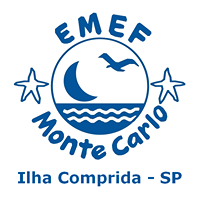 ESCOLA MUNICIPAL DE ENSINO FUNDAMENTAL MONTE CARLOPLANEJAMENTO ESCOLAR 2018INGLÊS - 6º anoINGLÊS - 6º anoBim.ConteúdosHabilidades1ºRepertório lexical em Língua InglesaPrimeiros contatos• Cumprimentos e despedidas em inglês e em diferentes culturas• Níveis de formalidade em cumprimentos e despedidas• Identificação pessoal: nome, idade, endereço e telefone• Números em língua inglesa• Pronomes pessoais e adjetivos possessivosTextos para leitura e escrita• Fichas de cadastro e formulários (identificação de dados)Produção• Cartão de identificação escolar (carteirinha de estudante)• Ler, compreender, analisar e interpretar: fichas de identificação pessoal, formulários para assinantes, cartões de identificação estudantil, piadas, adivinhas, diálogos e verbetes de dicionário, inferindo seus traços característicos, bem como suas finalidades e usos sociais• Formular perguntas e respostas, em inglês, sobre informações pessoais, tais como nome, idade, endereço e telefone• Reconhecer empréstimos linguísticos• Identificar e comparar níveis de formalidade em pequenos diálogos com cumprimentos em inglês• Escolher entre cumprimentos mais formais ou mais informais de acordo com o interlocutor• Reconhecer e usar números de 0 a 20 para fornecer informações pessoais• Reconhecer o uso de he/his e she/her para referir-se a homens e mulheres, respectivamente• Reconhecer os usos das formas am, is e are (verbo to be)• Preencher formulários ou fichas de cadastro• Produzir cartões de identificação estudantil• Produzir diálogos2ºRepertório lexical em Língua InglesaAs línguas estrangeiras em nosso entorno• Reconhecimento de palavras estrangeiras em nomes de lugares, marcas de produtos, equipamentos, jogos, internet etc.• Análise de palavras estrangeiras presentes no cotidiano, sua origem e adaptação em língua maternaTextos para leitura e escrita• Portadores de textos impressos que tenham palavras estrangeiras (camisetas, embalagens, manuais, cartões de jogos)Produção• Pôsteres sobre a presença da língua inglesa no cotidiano• Ler, compreender, analisar e interpretar: rótulos de produtos, placas e pôsteres, capas de revista, piadas, adivinhas e diálogos, inferindo seus traços característicos, bem como suas finalidades e usos sociais• Reconhecer a origem estrangeira de nomes próprios e sobrenomes• Identificar nomes e sobrenomes em inglês• Reconhecer variações de nomes próprios (nomes de batismo/registro) e apelidos na língua inglesa• Reconhecer o uso do apóstrofo (’s) como marca de posse• Reconhecer o uso de “the + sobrenome + s” como expressão que indica uma família• Produzir pôsteres com base em um tema3ºRepertório lexical em Língua InglesaA escola• Denominação de objetos (caneta, lápis, mochila) e móveis escolares (carteira, cadeira, lousa)• Denominação dos espaços da escola (sala dos professores, sala de aula, biblioteca) e dos profissionais que nela atuam (inspetor, secretária, diretor, professor)• Preposições de lugarTextos para leitura e escrita• Descrições de espaços escolares, de plantas baixasProdução• Cartaz com ilustrações e legendas: proposta de reorganização do espaço• Ler, compreender, analisar e interpretar: emails, planta baixa, piadas, adivinhas e diálogos, inferindo seus traços característicos, bem como suas finalidades e usos sociais• Organizar grupos de palavras em categorias• Reconhecer o significado de preposições que descrevem a localização dos objetos no espaço e de adjetivos que qualificam diferentes substantivos• Identificar o uso de preposições de lugar• Produzir textos descritivos sobre o tema em estudo4ºRepertório lexical em Língua InglesaMoradias• Denominação de diferentes tipos de moradia• Relação entre ilustração e descrição de diferentes tipos de moradia• Denominação de espaços de uma casa e dos itens de mobília mais comuns• Adjetivos usados para descrever casas e seus espaços• Preposições de lugarTextos para leitura e escrita• Depoimentos contendo descrições de diferentes moradias, plantas baixas de empreendimentos imobiliáriosProdução• Planta baixa de uma casa contendo itens de mobília, com os cômodos e móveis identificados• Ler, compreender, analisar e interpretar: planta baixa, depoimentos, piadas, adivinhas e diálogos, inferindo seus traços característicos, bem como suas finalidades e usos sociais• Relacionar informações em textos• Organizar grupos de palavras em categorias• Reconhecer o significado de preposições que descrevem a localização dos objetos no espaço e de adjetivos que qualificam diferentes substantivos• Identificar o uso de adjetivos em um texto descritivo• Relacionar palavras por sinonímia e antonímia• Produzir textos descritivos sobre o tema em estudoEstratégiasRecursosAvaliação